Colegio Paula Jaraquemada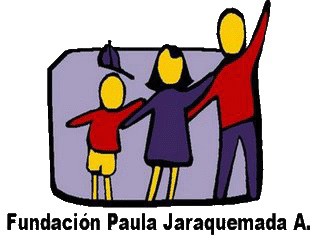 Departamento de Lenguaje y Comunicación PeñalolénProfesor: Christian BritoGuía N°5 Elementos del Género NarrativoIII NivelLenguajeNombre:___________________________________________________  Curso:_____Objetivo:  Conocer e identificar los elementos estructurales de un texto narrativoInstrucciones: 1.- Lea el texto y subraye ideas principales o importantes (use lápiz rojo o destacador)2.- Realice el ejercicio (análisis cuento El Loco de Khalil Gibrán) que a continuación se presenta 3.- Puede realizar este mismo ejercicio con los textos enviados en guías anteriores4.- Puede realizar consultas al siguiente correo: encasitaestudio@gmail.com Género narrativoCorresponde a la narración o relato de acontecimientos ficticios, generalmente por medio de la prosa. Estos sucesos se relacionan entre sí, girando en torno a un tema central que se desarrolla a lo largo del texto. En este sentido, el autor nos relata hechos ocurridos en un espacio y tiempo determinados, por medio de la voz de un narrador ficticio. A este género pertenecen las novelas, cuentos, fábulas, mitos, leyendas, etc.Dentro de los elementos del género narrativo tenemos los siguientes:1.- Narrador	2.- Personajes	3.- Tiempo	4.- Espacio1. NARRADOR: El narrador es el ser ficticio creado por el autor de un texto narrativo, que cumple la función de intermediario en la entrega del relato por el autor al emisor. Puede estar Dentro de la historia (ser un personaje) o fuera de la historia (una voz desconocida narra los hechos que observa)2.- PERSONAJES: Los personajes corresponden a seres ficticios que están presentes en el mundo de la narración literaria. Se clasifican en:Personaje principal	: Es el personaje en el cual se centra la historia. El                                              Personaje principal o quiere conseguir algo. La historia                                             termina  cuando lo consigue o muerePersonaje secundario	: El personaje secundaria ayuda o puede estar en contra del                                                             personaje principalPersonaje incidental	: Este personaje aparece una sola vez y vuelve a aparecer                                      más, como un mensajero, por ejemplo 3.- ESPACIO: existen tres tipos de espacio:a) Especio físico		: Corresponde al lugar donde la historia ocurre: una                                                   ciudad, campo, casa, playa, etc.b) Espacio psicológico	: Se refiere a la atmósfera emocional que envuelve la                                                            historia, por ejemplo amor, terror, venganza, etc.c) espacio social		: Corresponde a la clase social a la cual los personajes                                                    pertenecen: pobreza, aristocracia, príncipes, campesino. 4.- EL TIEMPO	:Corresponde al momento histórico en el cual se sitúa el relato. Edad Media, época contemporánea, etc.  El tiempo se puede deducir según los elementos que se encuentren en la narración. Por ejemplo si aparecen reyes, caballos, espadas y escudos, entonces nos encontraremos en la Edad media; en cambio, si un personaje saca su celular y envía un mensaje, entonces nos encontramos en la Época Contemporánea.Ejercicios: Realice la siguiente lectura y responda las preguntas que a continuación se realizan del textoEl loco Kahlil GibranEn el jardín de un hospicio conocí a un joven de rostro pálido y hermoso, allí internado. Y sentándome junto a él sobre el banco, le pregunté: -¿Por qué estás aquí? Me miró asombrado y respondió: -Es una pregunta inadecuada; sin embargo, contestaré. Mi padre quiso hacer de mí una reproducción de sí mismo; también mi tío. Mi madre deseaba que fuera la imagen de su ilustre padre. Mi hermana mostraba a su esposo navegante como el ejemplo perfecto a seguir. Mi hermano pensaba que debía ser como él, un excelente atleta. Y mis profesores, como el doctor de filosofía, el de música y el de lógica, ellos también fueron terminantes, y cada uno quiso que fuera el reflejo de sus propios rostros en un espejo. Por eso vine a este lugar. Lo encontré más sano. Al menos puedo ser yo mismo. Enseguida se volvió hacia mí y dijo: -Pero dime, ¿te condujeron a este lugar la educación y el buen consejo? -No, soy un visitante -respondí. -Oh -añadió él- tú eres uno de los que vive en el hospicio del otro lado de la pared.1- ¿Quién narra la historia, está dentro o fuera del relato?____________________________________________________________________________________________________________________________________________2.- ¿Quién es el personaje principal?____________________________________________________________________________________________________________________________________________3.- ¿dónde ocurre la historia?____________________________________________________________________________________________________________________________________________4.- ¿Cuál es el tema de este relato? De qué nos habla o cuál es la enseñanza que nos quiere transmitir?____________________________________________________________________________________________________________________________________________